Městská část Praha 17 rozšiřuje sběr použitých jedlých olejů a tukůVzhledem k povinnosti zajištění celoročního místa pro třídění jedlých olejů a tuků se Městská část Praha 17 rozhodla umístit na svém území nad rámec stanovených sběrných míst nádoby pro sběr této komodity ve vybraných lokalitách, a to od března tohoto roku. Jedná se o pět speciálně upravených separačních nádob o velikosti 240 l se zabezpečením proti plnému otevření víka a upraveným vhozem. Do nádob se použitý olej či tuk včetně sádla odkládá v plastových, pevně uzavřených lahvích. Nádoby na tento odpad jsou pravidelně monitorovány a sváženy společností EKO-PF s.r.o. Společnost shromažďuje oleje v obalech a odváží je na zpracování. Po jejich vyčištění se oleje distribuují k dalšímu zpracování.Upozorňujeme, že i nadále je možné využít k odevzdání olejů a tuků sběrné dvory, sběr olejů je zařazen i do mobilního sběru nebezpečného odpadu. Sběr není určen pro motorové a jiné mazací oleje! Ty patří do sběrného dvora jako nebezpečný odpad.Stanoviště nádob na použité potravinářské oleje a tuky:1.     ul. Makovského č.p. 1222/25, u separace č. 472.	ul. Bendova 1121/5, v areálu u OŽPD ÚMČ Praha 173.	ul. K Mostku 341/20, u separace č. 67	 4.	ul. Čistovická před domem č.p. 531/60, u separace č. 155. 	ul. Šímova, u separace č. 16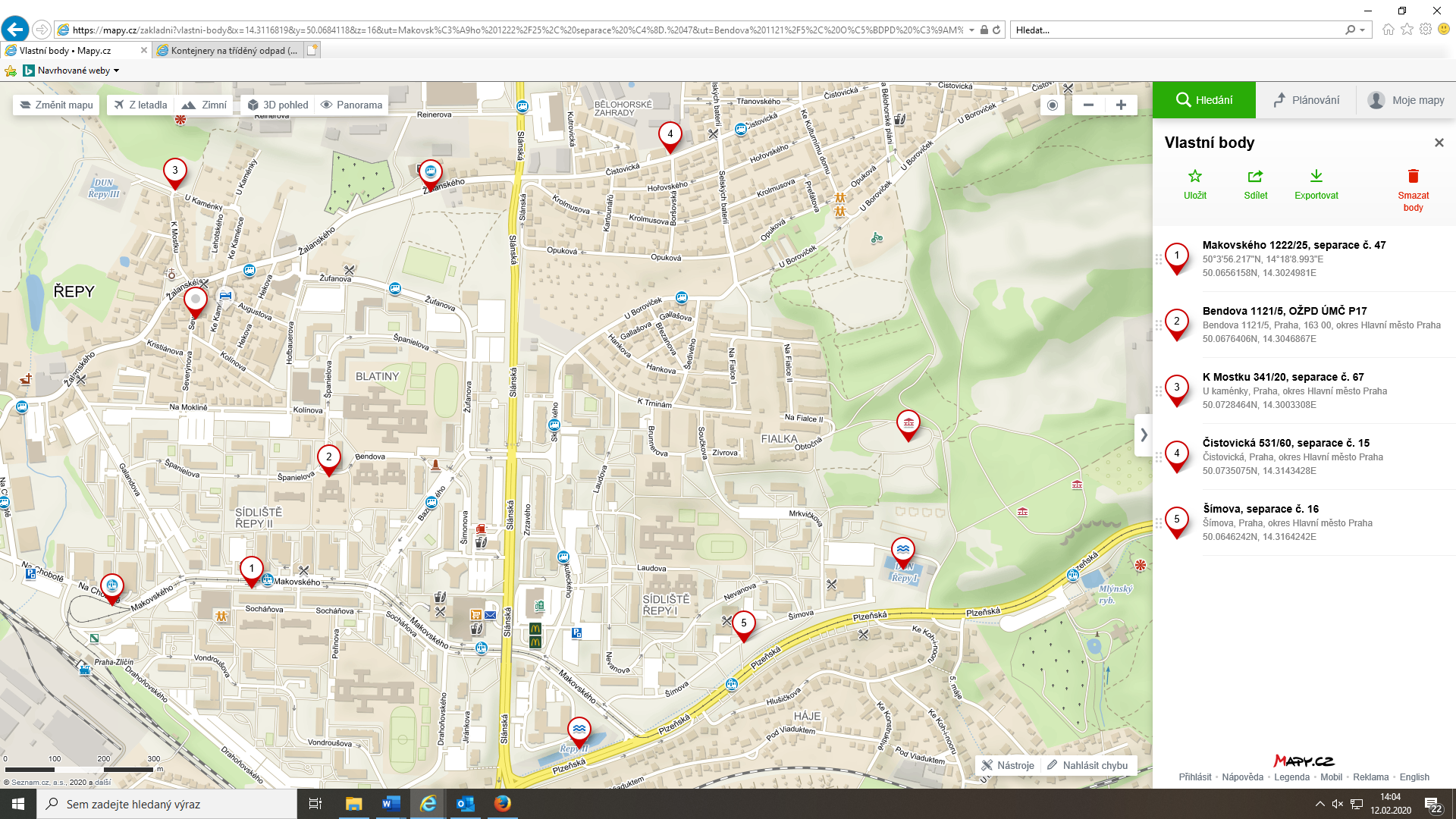 Zdroj: www.seznam.cz